[Draft] FINAL REPORT DISCLAIMERRegulation 43Recommendations of working groups shall have no status within the Organization until they have been approved by the responsible constituent body. In the case of joint working groups the recommendations must be concurred with by the presidents of the constituent bodies concerned before being submitted to the designated constituent body.Regulation 44In the case of a recommendation made by a working group between sessions of the responsible constituent body, either in a session of a working group or by correspondence, the president of the body may, as an exceptional measure, approve the recommendation on behalf of the constituent body when the matter is, in his opinion, urgent, and does not appear to imply new obligations for Members. He may then submit this recommendation for adoption by the Executive Council or to the President of the Organization for action in accordance with Regulation 9(5).© World Meteorological Organization, 19.01.2015The right of publication in print, electronic and any other form and in any language is reserved by WMO. Short extracts from WMO publications may be reproduced without authorization provided that the complete source is clearly indicated. Editorial correspondence and requests to publish, reproduce or translate this publication (articles) in part or in whole should be addressed to:Chairperson, Publications BoardWorld Meteorological Organization (WMO)7 bis, avenue de la Paix				Tel.: +41 (0)22 730 84 03P.O. Box No. 2300				Fax: +41 (0)22 730 80 40CH-1211 Geneva 2, Switzerland				E-mail: Publications@wmo.intNOTEThe designations employed in WMO publications and the presentation of material in this publication do not imply the expression of any opinion whatsoever on the part of the Secretariat of WMO concerning the legal status of any country, territory, city or area or of its authorities, or concerning the delimitation of its frontiers or boundaries.Opinions expressed in WMO publications are those of the authors and do not necessarily reflect those of WMO. The mention of specific companies or products does not imply that they are endorsed or recommended by WMO in preference to others of a similar nature which are not mentioned or advertised.This document (or report) is not an official publication of WMO and has not been subjected to its standard editorial procedures. The views expressed herein do not necessarily have the endorsement of the Organization.Final ReportAgenda POint IThe meeting was introduced by the chair highlighting again the main aspects to concentrate on and the importance of the meeting outcome in support to TT-GISC meeting their deadline for a pilot demonstrator to Congress. The chair furthermore pointed out that on presentations to high level bodies such as Congress it is essential that those are mutually carried by all ET-WISC sub teams and as many WIS operational organisations as possible. Therefore TT-DC will make the best possible efforts to contribute and also to support the presentation.To start the main discussion EUMETSAT presented their comments with regards to the WIS Common Dashboard (WCD) inputs received from last meeting. EUMETSAT first comment was that based on the current prototypes version where it was not clear what DCPCs and NCs should report to the WCD. All Data Centres should take part in the definition of suitable metrics allow to show all type of Data Centre and end-users activities in order to show the real size of the WIS. EUMETSAT proposed to focus the prototype only on very few but well define and representative metrics to be ready for congress. In addition it was proposed to provide together with the prototype a roadmap document outlining the next steps and discussions of all relevant aspects and how they will be addressed to build and create the WIS monitoring infrastructure. One key aspect in the roadmap would be the definition of requirements (definition of metrics, interfaces) by all Data Centre types such that they could be implemented by industry. In the end EUMETSAT outlined that there is usually 3 levels of monitoring provided by the EUMETSAT operational infrastructure: low level facility information for administrators/controllers, service indicator information for end users, reporting/presentation long-term information for decision makers. It seems that currently the WCD is including metrics from those three different categories without separating them which could disorient those different kinds of potential users for the WCD.Then the chair opened a round table discussion which is reported upon in the next section.Bernd asked on how this would affect the prototype developments. The chair responded that it’s better to have the TT-DC comments included now in order to have a better mutually supported presentation to congress. This would strengthen the validity of the prototype. It would also mean that the prototype developers might have to change their code in some areas in order to respect the inputs provided by TT-DC. This however is for TT-GISC to coordinate who have the mandate to develop a prototype.Antonio agreed to all comments made by Guillaume. He stressed that DCPC must have clarity on how to contribute technically. Also there seems to be a lack of overall coordination and inclusion of operational aspects. He proposed to change the diagram to include interaction between dashboard and DCPCs noting that considering the prototype this could be difficult but at least the concept should be included. He thanked EUMETSAT for the definition of the three types of levels of monitoring information. He commented that the dashboard should not be a WIS controller but a monitoring power user.WMO Secretariat noted the positive feedback and analysis done by EUMETSAT. The Secretariat also highlighted that there are some errors in the original input document that had been leading to some of people’s concerns. It was clarified that WMO will not take the role of an operational centre and clarified the interaction diagram in the original diagram is wrong. The Secretariat also agreed to the comments made on insufficiency of definition of the metrics as well as the mistakes in relation to the timely resolution within the JSON parameters.Alfred stated that ECMWFs main involvement on monitoring would be in relation to RMDCN and that for WIS related monitoring ECMWF will wait until the functions are implemented within OpenWIS software. Then they would include those functions into ECMWFs implementation of OpenWIS.Benjamin supported the categorisation of monitoring and reporting. He commented that the current documents are fully dedicated to GISCS and should be updated to include DCs or cover this in a separate document. He recommended that TT-GISC organise a face to face meeting regarding monitoring. He also commented on some technical mistakes in the metrics such as for instance the timely frequency is too low in the monitoring document. He agreed to use JSON.The chair noted that Jacques has suggested a webex and face to face meeting on monitoring. The chair furthermore noted the need for better coordination across the related Task Teams.Jitsuko noted that we need to have everyone on the same page for the common dashboard proposal. The need was expressed to have the TT-DC members take into account the latest DWD,CMA, JMA proposal. Also she was concerned about the time left to agree on the JSON format and the presentation of common dashboard. She agrees to the opinion that DCs should have more visibility but the problem is that the time available is very limited so there is an urgent need to decide on which metrics to be used and how to represent them in JSON. She noted that the JMA proposal is based on the requirements expressed by the Monitoring Workshop and that after the main proposal JMA, CMA and DWD made an updated proposal. Two new JSON formats have been introduced in that new proposal to allow DCPCs to join. She added that JMA and CMA will be providers of the common dashboard.The chair commented that all participants had been made aware of the updated JSON documents. He clarified that the focus of the group however was to be on the clarification of the monitoring metrics and the overall support to be given to address monitoring within the time available. Therefore and considering TT-DC agreeing to use JSON as such the JSON implementation details were not really an issue for TT-DC. He stressed again to not see the prototype in isolation and the need to outline future steps and roadmap alongside with it in order to provide a clear visibility to all centres. He furthermore commented that taking on board the inputs of TT-DC might result in a change of code to the current prototype.Peter supported all views of the others. He stated that DCs role is very important and he wants users to be able to see the expected performance and requirements of WIS. There is a need to look at messages to see how to get the good information to GISCs and DCPCs to improve their services. He noted that it is much more effective to have the monitoring requirements clear so DCs can incorporate into their initial implementation of the system. He stated that it would be very important that data centres are clearly seen to be part of it. He commented that metrics need to be discussed much more including a justification why we are monitoring which metrics and the benefits of it. In his view another important aspect are the requirements and specifications for the data centres. It is very important to move quickly in developing but also to be able to rely on industry in implementation. Therefore good and correct definitions are essential to have a cost efficient implementation otherwise cost increases too much.Yasutaka supports Jitsuko ‘s view and has no further comments.ST Chan is strongly in favour for Hong Kong to participate in demonstration once the specification and expectations are sufficiently clear.Bernd enquired about the future steps in regards to the JMA/CMA/DWD developed prototype.The chair commented that TT-DC will not take a decision in this respect since it is the task of TT-GISC to implement the prototype. However TT-DC will make sure that TT-GISC and TT-OM receives their comments swiftly, to be taken on board by them and supporting the Congress presentation deadline.The Secretariat encouraged all major centres to engage with and contribute to the prototype.The chair then summarised the discussion, emphasising that there is large consensus regarding several points:Strong commitment to support TT-GISC in meeting their deadlines and objectives;Metrics are not well enough defined;Involvement of and taking on board of DC views is seen as essential;Large interest of DCs to participate in the prototype, but equally large uncertainty what exactly is necessary;Requirements should be expressed good enough for industrial outsourcing of the implementation; The overall future steps and path to implementation of WIS monitoring should be made clear and documented;The prototype should not be presented standalone but together with an outlook on future steps;Better coordination necessary amongst the three teams (GISC, DC and OM) in respect to the implementation of WIS monitoring;This lead to the proposal:Finalisation of TT-DC comments within few days after this meeting and submission to TT-GISC by 23.01. and put TT-OM on copy;To make a very high level first draft “Table of Contents” on “WIS Operational Monitoring Roadmap”-document in support to the discussion. This document shall only highlight the main points that should in the view of TT-DC be addressed overall. The doc will then be submitted to TT-GISC with TT-OM on copy;Proposal to focus on small visible demo but associated with the roadmap;Support a joint TT-GISC and TT-DC webex;Support a face to face meeting;Request for support from secretariat in coordinating the inputs with TT-OM and encouragement to TT-OM taking a good leadership of the monitoring topic overall;This proposal was carried unanimously by the attendees.Agenda Point IIAntonio asked to have Space Wx centres to become members of TT-DC: NICT (Japan); IPS (Australia); and ROB (Belgium), considering their strong involvement in the implementation of the WIS as valuable asset for future Space Wx centres. This nomination was support by the group. WMO Secretariat clarified that NICT and IPS were already DCPCs in WIS, but that ROB would be a new centre. The meeting noted the necessary steps in the formal process for  having ROB registered as a DCPC as described in the “WIS Demonstration Process Procedures and Guidelines” and that nomination of expert participation in Task Teams was a matter for the PR. The Secretariat will follow this up with the related WIS focal points.Antonio will inform the peers accordingly.After thanking everybody for their contributions the chair closed the meeting. References[1]: http://www.wmo.int/pages/prog/www/WIS/wiswiki/tiki-index.php?page=TT-DC-2014-T2Appendices All documents can be found on the meeting webpage:http://wis.wmo.int/page=TT-DC-2015-T1 --------------------Appendix 1 – Agenda- Discussion and consolidation of inputs to the WIS Monitoring Dashboard Document (submitted by BoM et.al.  Available on our meeting website: http://www.wmo.int/pages/prog/www/WIS/wiswiki/tiki-index.php?page=TT-DC-2014-T2 )- Inclusion of other, non-meteorological, centres into TT-DCAppendix 2 – List of participantsParticipantsWORLD WEATHER WATCH
COMMISSION FOR BASIC SYSTEMSET-WISC Task Team on Data CentresMinutes of MeetingSubmitted by: Lothar Wolf, EUMETSATET-WISC Task Team on Data CentresMinutes of MeetingSubmitted by: Lothar Wolf, EUMETSATPurpose in document properties - Meeting abbreviation/Final Report
[Draft V1.1)ET-WISC Task Team on Data CentresMinutes of MeetingSubmitted by: Lothar Wolf, EUMETSATET-WISC Task Team on Data CentresMinutes of MeetingSubmitted by: Lothar Wolf, EUMETSAT20.01.2015RepresentativeCountry/OrgLothar WOLF (Lead) EUMETSAT Sai-Tick Chan (Co lead)Hong Kong, ChinaAlfred Hofstadler ECMWF Guillaume AubertEUMETSAT Michael SchickEUMETSAT Yasutaka HokaseJapanJitsuko HasegawaJapanBenjamin SaclierFranceRemy GiraudFranceBernd RichterGermanyAntonio VocinoItaly Peter MutaiKenya Steve ForemanSecretariat David ThomasSecretariat 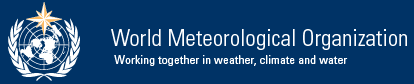 